Zadanie 10. Znajdź 10 różnic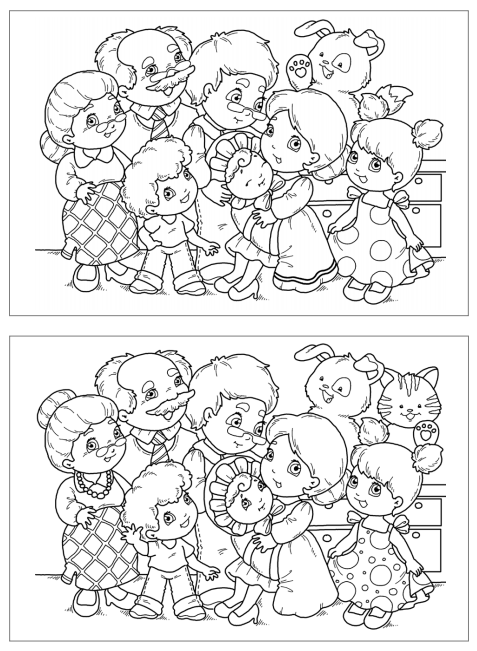 Zadanie 11.  Pokoloruj obrazek według podanego kodu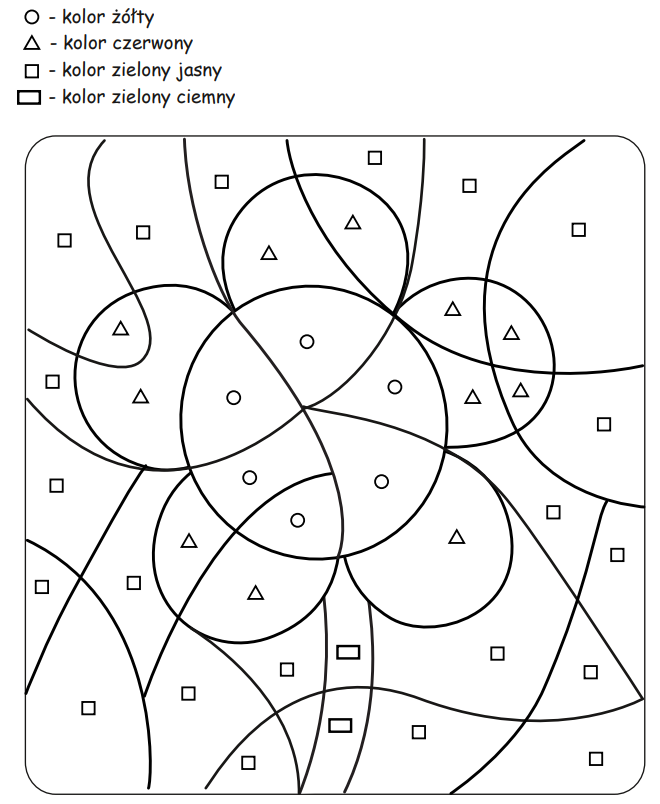 Zadanie 12.  Zapisz w kwadratowym polu liczbę, która stanowi wynik dodawania.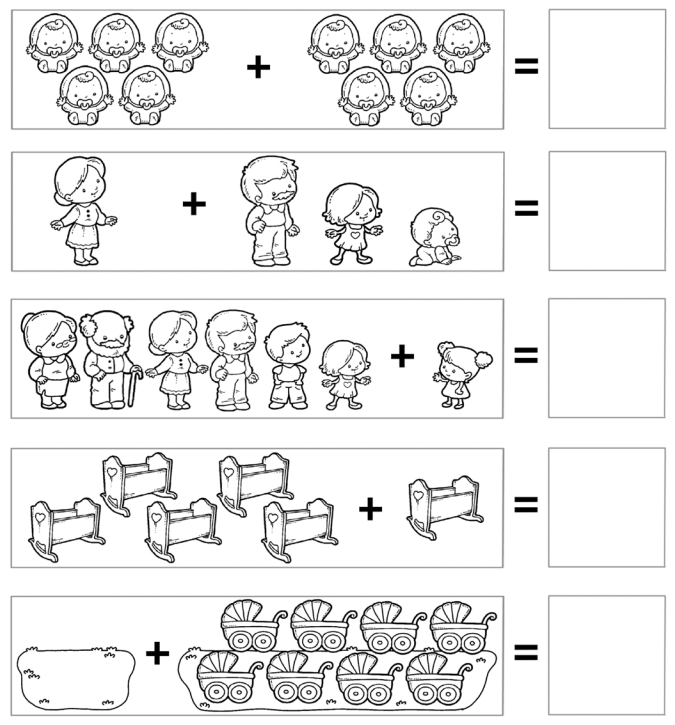 Zadanie 13. Połącz działania z wynikami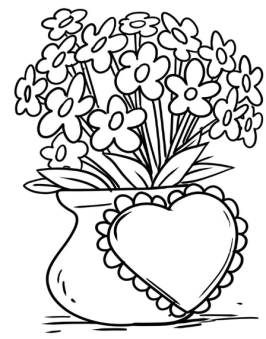 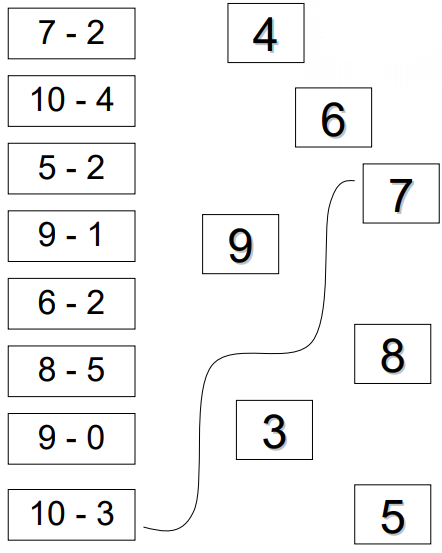 Zadanie 14. Połóż obie dłonie na stoliku, pokoloruj rysunek tej dłoni, którą rysujesz.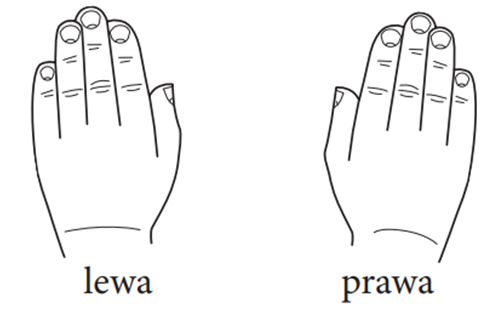 Zadanie 15. Ćwicz razem z Mamą i Tatą.	Gimnastyka - rozwijanie aktywności ruchowej, muzycznej, sprawności fizycznej, koordynacji, orientacji w schemacie ciałaLEWA, PRAWAhttps://www.youtube.com/watch?v=mO03jLcA2XMRÓWNOWAGAhttps://www.youtube.com/watch?v=ozI7YcVASgoSKACZEMY, BIEGNIEMYhttps://www.youtube.com/watch?v=OZTYeTEZ2wADUŻY I MAŁY SKOKhttps://www.youtube.com/watch?v=InxomdEHL8MĆWICZENIA Z MAMĄhttps://www.youtube.com/watch?v=hBFLp08y33Y&feature=youtu.be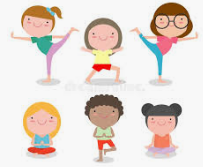 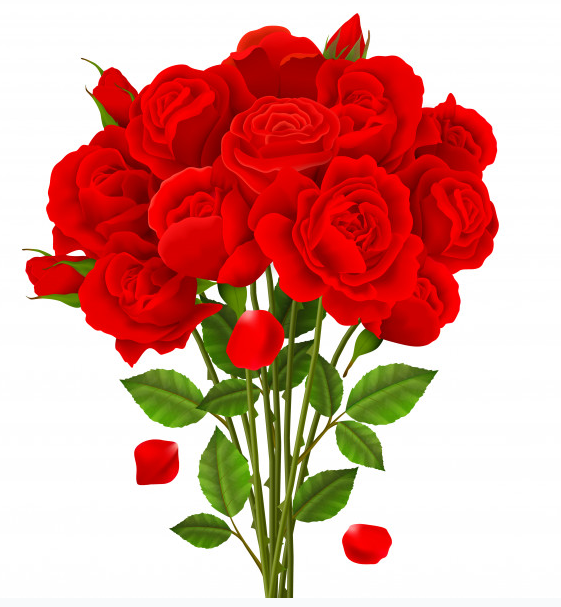 